ARIBURNU İLKOKULU2019-2020 EĞİTİM ÖĞRETİM YILI‘GÖNÜLLERDEN SOFRALARA’ PROJESİPROJE  EKİBİ											   Ahmet ÖZKER											   Okul MüdürüDEĞERLİ VELİMİZ;Biz Arıburnu Ailesi, Proje Ekibi olarak ‘GÖNÜLLERDEN SOFRALARA’ kampanyası başlattık. Kampanya dahilinde maddi durumu iyi olmayan, ihtiyaç sahibi öğrencilerimize ulaştırılmak üzere gönüllü velilerimizden açılmamış, paket içerisinde kuru gıda (makarna, şeker, tuz, un, çay, bulgur, pirinç, sıvıyağ, salça, mercimek, nohut, kuru fasulye vb.) yardımı bekliyoruz.  Biz bu proje ile ihtiyaç sahibi velilerimize gıda yardımı yaparken;  çocuklarımızın toplumsal sorunlara karşı daha duyarlı, toplum içerisinde edilgen değil etken görev alan bireyler olmalarını sağlayarak onların yardımlaşma ve sorumluluk duygularının gelişmesine katkı sağlamak istiyoruz.Yiyeceğimizi Paylaşalım kampanyası için gıda- erzak toplama 23 mayıs tarihinde son bulacak ve okulumuzda toplanan yiyecekler ihtiyaç sahibi velilerimize ulaştırılacaktır. Toplumsal dayanışmayı ve yardımlaşmayı sağlamak için tüm velilerimizin gönüllü desteğine ihtiyaç duyuyoruz. Sizin erzak bağışlarınızla bu soğuk kış günlerinde ihtiyaç sahibi ailelerin sofraları şenlenecektir.İyiliğin küçüğü büyüğü, azı çoğu olmaz. Kötü örneklerin ön plana çıktığı bir zamanda iyi örnekleri yaygınlaştırıp; insanın insana olan güvenini arttırmayı ve yapılan iyiliklerin herkese örnek olmasını istiyoruz. Sizde içinizden gelen bir iyiliği yapın. Belki de herkes için çok güzel bir örnek olacaktır… Proje Ekibi olarak şimdiden gösterdiğiniz hassasiyet için teşekkür ediyoruz.                                                                                                            Ahmet ÖZKER                                                                                                               Okul Müdürü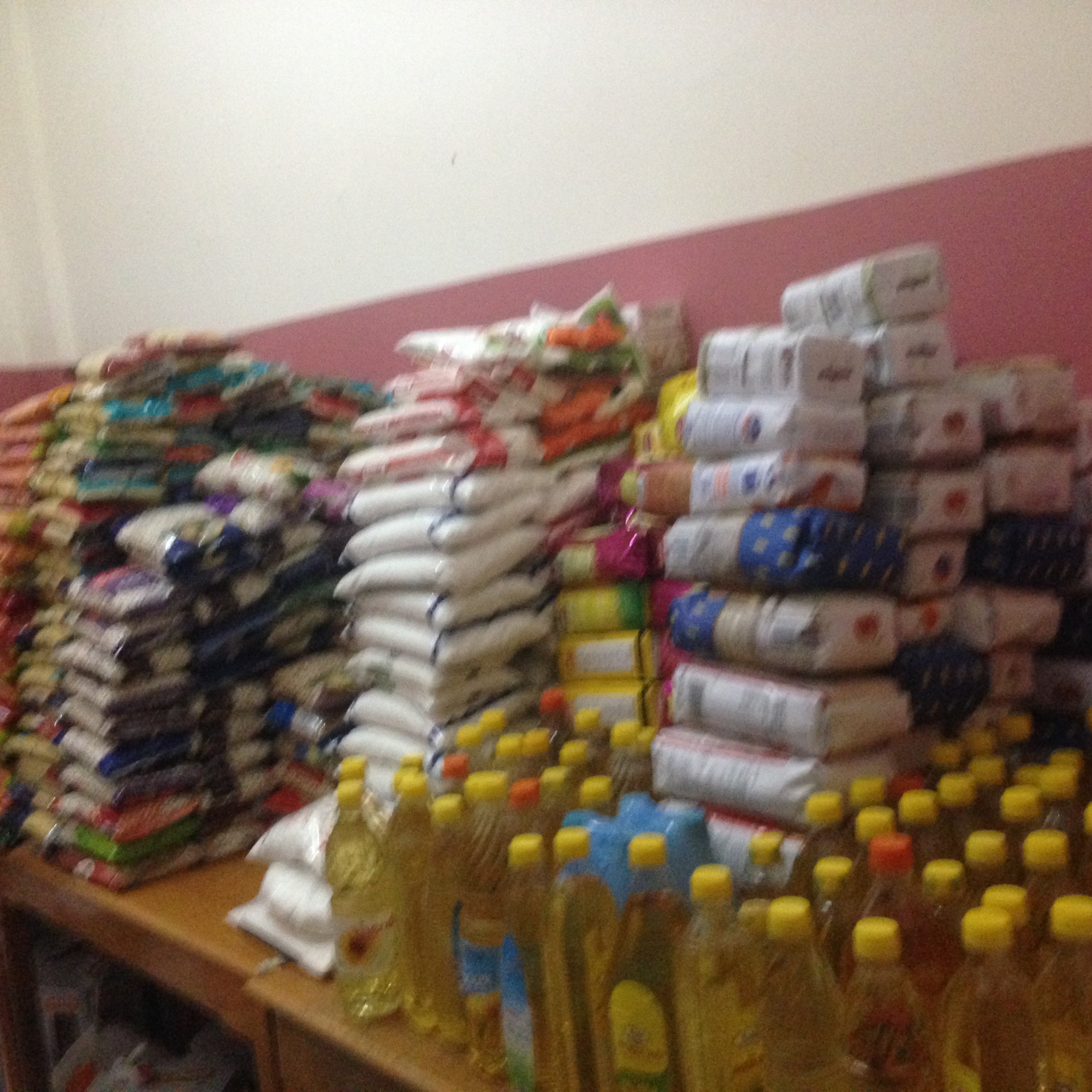 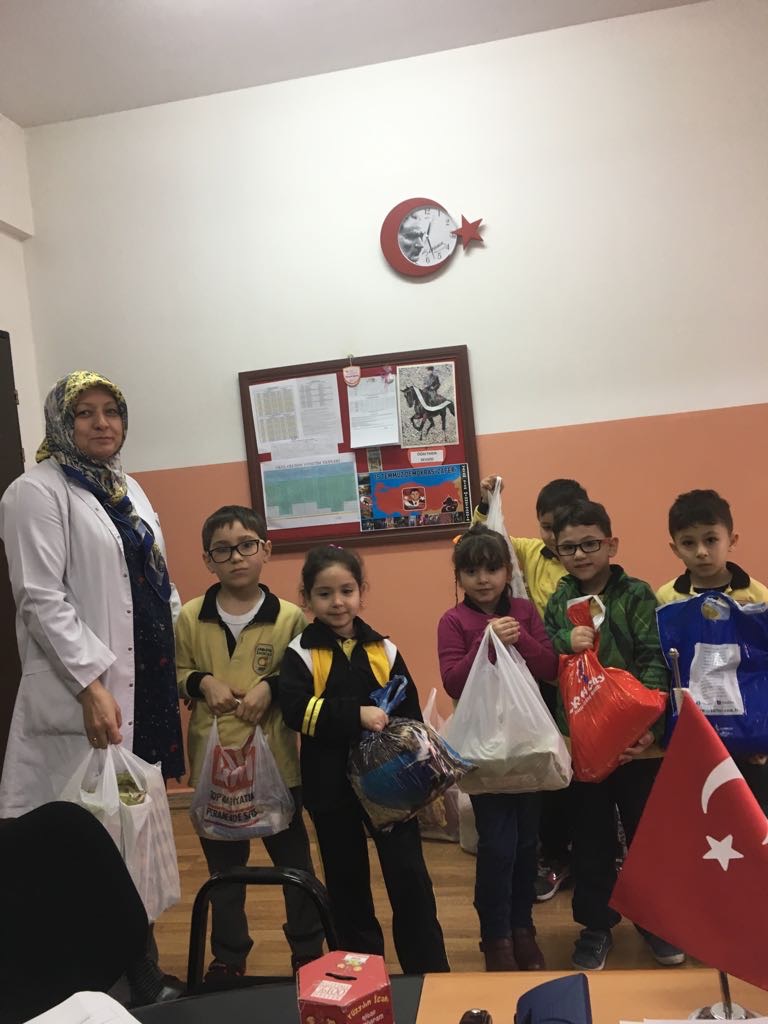 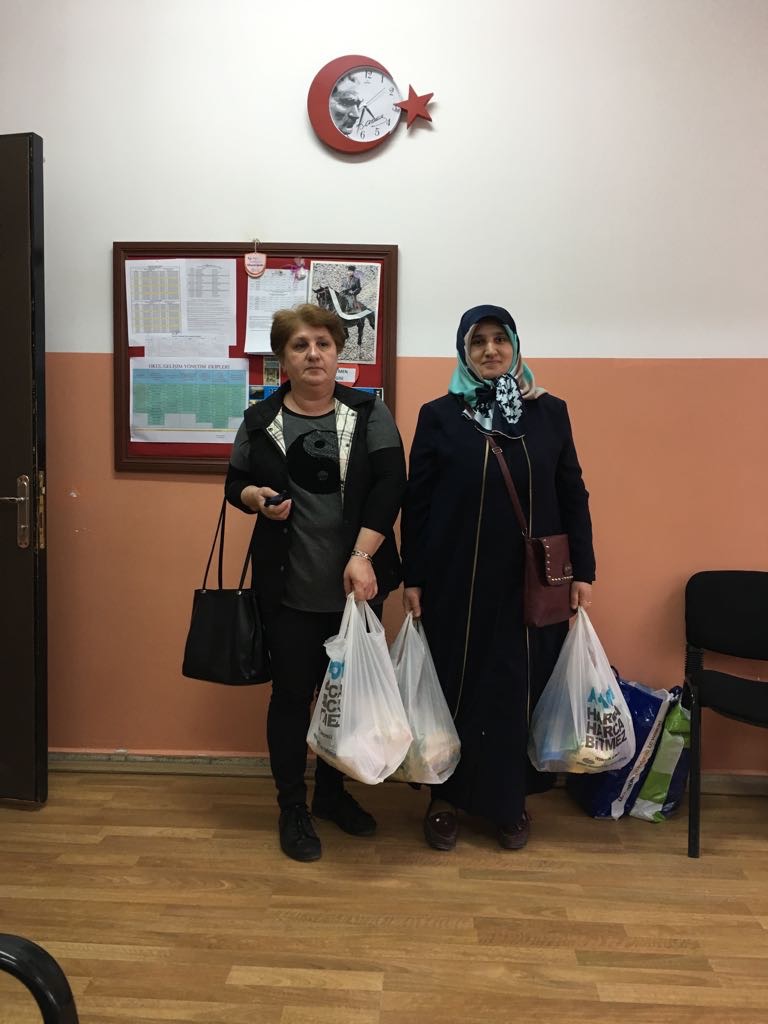 Proje Adı                     GÖNÜLLERDEN SOFRALARA PROJESİProje KonusuYardımseverlik, kişinin kendi sahip olduğu olanakları diğer insanların iyiliği için kullanması demektir. Birinin derdine çare bulmak, onun acısını, sıkıntısını, derdini paylaşmaktır. Başka bir deyişle karşılık beklemeksizin güç durumdaki birine yardım etmektir.Geçmişten günümüze kadar kültürümüzde var olan yardımlaşma ve dayanışma duygusu, insanlar arasındaki bağı güçlendirerek toplumun düzenini sağlamaya yardımcı olmaktadır. Günlük hayatta şahit olduğumuz birçok sorunun en büyük nedeni olarak yardımlaşma ve dayanışma duygusunun zedelenmesidir. Yardımlaşma duygusu, insanlar arasında ilişkilerin zayıfladığı, sadece kendilerini düşünen benmerkezci, bencil kişi sayısının hızla arttığı günümüzde iyice önem kazanmaktadır. ‘Yiyeceklerimizi Paylaşalım’ projesi ile çocuklarımızı toplumsal sorunlara duyarlı, toplum içerisinde edilgen değil etken görev alan bireyler olmalarını sağlayıp, onların yardımlaşma ve sorumluluk alma duygularının gelişmesine katkı sağlayarak ihtiyaç sahibi velilerimize erzak yardımı yapma esasına dayanmaktadır“Yiyeceklerimizi Paylaşalım” projesi kapsamında Arıburnu ilkokulu Ailesi olarak okulumuzda, 1.2.3.4 sınıfta eğitim- öğretim gören ekonomik olarak dezavantajlı; maddi durumu iyi olmayan, ihtiyaç sahibi muhtaç öğrencilerimize ve yine maddi sıkıntı çeken mülteci öğrencilerimize ulaştırılmak üzere gönüllü öğrenci ve velilerimizden açılmamış paket içeresinde (makarna, şeker, tuz, un, çay, bulgur, pirinç, sıvıyağ, salça, mercimek, nohut, kurufasulye vb. ) gelen kuru gıda toplanacaktır. Toplanan erzaklar sınıf öğretmenleri tarafından tespit edilen; anne ya da babası vefat etmiş, anne- babası ayrı ve geçim sıkıntısı çeken, yaşadığı ciddi sağlık problemleri çalışmasına engel olan ya da çalışan durumda olduğu halde kazancı temel ihtiyaçlarını karşılamaya yetmeyen ailelerdeki ihtiyaç sahibi muhtaç öğrencilerimize ve savaş mağduru mülteci fakir öğrencilerimize ulaştırılacaktır.Projenin AmacıYardımseverlik ve merhamet ile ilgili duyarlılık oluşturmakİnsan olmanın en önemli gerekliliklerinden olan yardımseverlik duygusunuve yardımlaşmabecerisini geliştirmek Öğrencilerin kendi güç ve imkânlarını başkalarının iyiliği için kullanan fertler olmalarına yardımcı olmakÖğrencilerimizin yardımlaşmanın kültürümüz içindeki yerini kavrayarak yardımseverlikle ilgili bilinç geliştirmesini sağlamakYardıma ihtiyaç hissedilen durumları fark ederekyardım talep edilmeden paylaşabilen kişiler yetiştirmek‘İyiliğin küçüğü büyüğü, azı- çoğu olmaz’ düşüncesi ile insanın insana olan güvenini artırarak ve yapılan iyiliklerin herkese örnek olmasına katkı sağlayarak kış aylarında ihtiyaç sahibi ailelere yardımcı olmak.Gönüllü-duyarlı velilerimizin desteği ile öğrencilerimizin paylaşmanın güzelliğini, sevincini yüreklerinde hissetmesine vesile olmakVelilerimizin karşılık beklemeden iyilik yapmanın bir erdem olduğunu çocuklarına davranışlarıile model olmasına ve sözleri ile ifade etmesine olanak sağlamakÇevresindekilereyardımsever davranışlarda bulunan merhametli, şefkatli, vicdan sahibi öğrenciler yetişmesine katkı sağlamak.Yardımlaşmanın olmadığı bir toplumsal hayatın zorluklarını kestirebilen,yardımseverliğin insan hayatındaki önemini kavrayabilen nitelikte insanlar yetiştirmek.Maddi imkânsızlıklar yaşayan velilerimize yalnız, çaresiz ve kimsesiz olmadıklarını, değerli ve önemli olduklarını hissettirmek.Projenin GerekçeleriÖğrencilerin; doğru ahlaki kararlar almasına ve davranışlar sergilemesine yardımcı olacak değer ve becerileri donatılmasında rehberlik etmek,Kişiler arasında gün geçtikçe azalan yardımlaşma,hoşgörü, paylaşma gibi davranış ve duygulara dikkat çekmek,Maddi bakımdan dezavantajlı öğrenci ve velilerimizin sıkıntılarına ortak olmak,Öğrencilerimiz, velilerimizarasında hoşgörü, yardımlaşma, sevgi vb. gibi kavramları geliştirmekÖğrencilerimizde paylaşma duygusunu geliştirmek,Öğrencilerimizde sosyal sorumluluk duygusunu geliştirmek,Walter Scott’ un dediği gibi ‘İnsanlar, birbirlerine yardımdan el çektikleri gün, insanlık yok olur, karşılıklı dayanışma olmazsa toplumlar olmaz.’ düşüncesinden hareketle biz öğrencilerimizde yardımlaşma konusunda farkındalık yaratarak yardımlaşma bilincinin gelişmesine destek olmak istedik.Projeden Beklenen ÇıktılarÖğrencilerin;Yardımlaşmayla başkalarını mutlu ederken kendilerinin de huzur bulacağı bilincine varmalarını sağlamak. Yardımlaşmanın insanlar arasındaki bağı güçlendirdiğini kavramalarını sağlamakToplumsal düzenin dayanışma ve yardımlaşma ile sağlanabileceğinifark etmelerini sağlamakÇevresinde yardıma ihtiyacı olan insanlara karşı daha duyarlı davranması gerektiğini hissederek yapacaklarının önemli olduğunu fark etmesini sağlamak.Yardımlaşma duygusunu içselleştirebilmesine ve beceri haline getirmesine katkı sağlamakYardımlaşma değerinin yaşantıya dönüştürmesini sağlamakYardımlaşma ile mutluluk arasındaki ilişkiyi kavramasını sağlamakYardımlaşmanın olmadığı bir toplumsal hayatın zorluklarını fark etmesini ve yardımlaşmanın kültürümüz içindeki yerini kavrayabilmesine yardımcı olmakYardımseverlik ve merhamet ile ilgili duyarlılık oluşturmasına yardımcı olmakYardımseverliğin insan hayatındaki önemini kavrayarak yardımseverlik ilgili bilinç geliştirmesiMaddi yetersizlikleri olan öğrencilerimizin hayat akışlarının kolaylaşmasına etki edecek, geleceğe daha bir umutla bakan toplumda dayanışma ve yardımlaşma duygularını güçlendirecek bir adım atarak gönüllü- paylaşımcı öğrencilerimizin sorumluluk, merhamet, şefkat duygularını geliştirerek toplumla bütünleşmeyi artırmak İnsanlığın gereği olan zor durumda kalmış birine yardım eli uzatan merhametli, acıma duygusu gelişmiş bir nesil yetiştirmekToplumda sevgi bağlarının oluşmasının en güzel yolu olan yardımlaşma davranışının artmasını ve çevreye örnek olmasını sağlamakProjenin MaliyetiMaliyet yok. Proje Yürütme KuruluProje EkibiProje KoordinatörüWeb/Mail-İletişimMüdür Yardımcısı F.Tülay FIRAT5367778786tulay.dizi.firat@hotmail.comİrtibat KişileriTelWeb/MailOkul web adresi:ariburnu.meb.k12.trOkul telefon no: 0362 230 03 92Okul mail adresi: 724442@meb.k12.trProjenin Paydaşları-Arıburnu İlkokulu Okul İdaresi-Proje Ekibi-Sınıf Öğretmenleri-Öğrenci Velileri- 1., 2., 3., 4. Sınıf öğrencileriProje İzleme ve Değerlendirme Kurulu-Arıburnu İlkokulu Okul İdaresi-Proje EkibiProje Uygulama Tarihi ve Aşamaları18 NİSAN 2020 tarihinde başlayacak olan projemiz 23 MAYIS 2020 tarihinde bitecektir. 1-Sınıf öğretmenlerinin veli toplantısında proje hakkında bilgi vermesi2-Projeyi tanıtım ve bilgilendirme yazılarının velilere gönderilmesi2-Velilerden gelecek olan yiyeceklerin toplanması 3-Yiyeceklerin ayıklanarak gruplandırılması4-İhtiyaç sahibi öğrenci velilerimize ulaştırılmak üzere yiyecek kolilerinin hazırlanması5-Hazırlanan yiyecekler öğrencilerin mahremiyetlerine azami özen gösterilerek gizlilik ve titizlik içerisinde velilere ulaştırılacaktır.Proje Riskleri ve Alınabilecek Önlemler1-Katılımın beklenen ölçüde olmaması2-Duyuru ve bilgilendirmenin titizlikle yürütülmesi3-Maddi yetersizlik içerisinde olan öğrenci sayısının fazla olması4-Yardım edilecek öğrenciler arasından öncelikli ihtiyaç sahiplerinin tespit edilmesi5- Proje Ekibi üyelerinin aktif rol alması